   APPLICATION FOR NEW INTERMENT RIGHT -  Lease   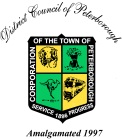 	   Council hereby grants Interment Rights to:for the exclusive right of interment of human remains / interment of cremated human remains / memorialisation without human remains at ……………………………………… Cemetery in the site designated below for a term of  99 years.The Interment Right Holder may extend this interment right for further terms.The interment right is granted in accordance with the Burial and Cremation Act 2013 and is subject to the rules of the Authority which are in force during the term of this interment right. The interment right can be extended for a further period not exceeding the initial term for payment of an approved fee.The Interment Right Holder or an authorised person can apply to have the Interment Right transferred to another party.As from …………../………………../………………		Expiring on …………../………………../………………SIGNED (CEO) ______________________________________________	  DATED ______________________**************************************************************************************************Account (Office Only):Amount Paid:			$ ………………………….		Cemetery Lease:	$ ………………………….	Receipt No:			 ………………………….	INTERMENT RIGHT DETAILS:INTERMENT RIGHT / LEASE NUMBER:Type of Interment Right:APPLICANT  DETAILS:APPLICANT  DETAILS:Name:(Interment Right Holder)Of:(Address)Phone:Email:CEMETERY LOCATION DETAILS:CEMETERY LOCATION DETAILS:CEMETERY LOCATION DETAILS:CEMETERY LOCATION DETAILS:CEMETERY LOCATION DETAILS:Cemetery Name:Cemetery Name:Grave Section:  Row:  Grave No :Niche Wall:Wall:  Side:  Number: